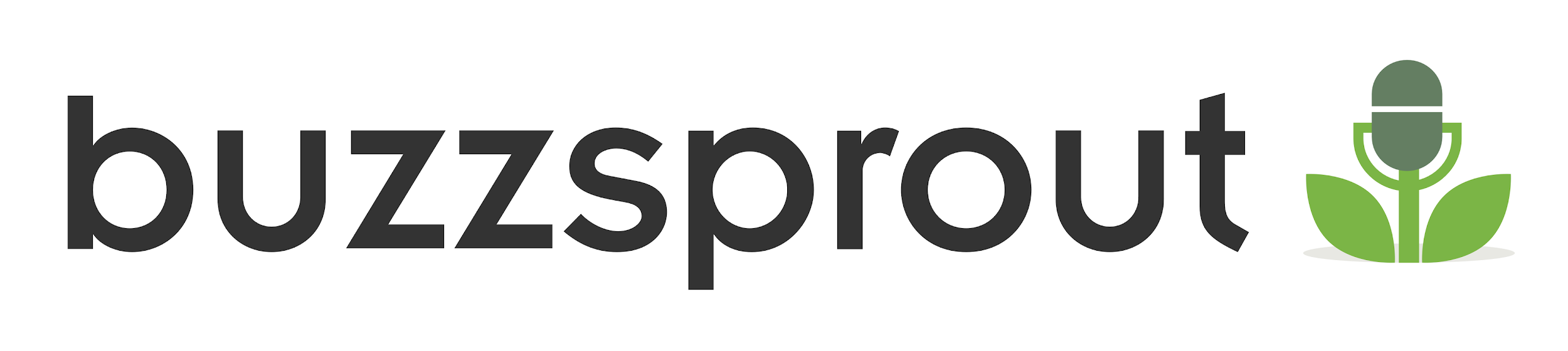  			Podcast Script TemplateSponsor messageIntro: Duration: ( ___)Set the stage for your episode. Include details that set up your episode’s theme. State podcast name, why your show exists, who you are, etc.  Opening music jingle & sound effects[Lead into episode’s content]Topic 1: Duration:( ___ )Main point Supporting pointSupporting dataSupporting quoteSegue (can be a sound effect, short musical clip, or a phrase)Topic 2: Duration:( ___ )Main pointSupporting pointSupporting dataSupporting quoteSponsor messageTopic 3: Duration:( ___ )Main pointSupporting pointSupporting dataSupporting quoteSegue  (can be a sound effect, short musical clip, or a phrase)Outro: Duration:( ___ )Closing remarks (summarize episode themes) Call to actions Sponsor messageClosing music jingle/sound effects 